KARTA PRZEKAZANIA ODPADÓW1)KARTA PRZEKAZANIA ODPADÓW1)KARTA PRZEKAZANIA ODPADÓW1)KARTA PRZEKAZANIA ODPADÓW1)KARTA PRZEKAZANIA ODPADÓW1)KARTA PRZEKAZANIA ODPADÓW1)KARTA PRZEKAZANIA ODPADÓW1)KARTA PRZEKAZANIA ODPADÓW1)KARTA PRZEKAZANIA ODPADÓW1)KARTA PRZEKAZANIA ODPADÓW1)KARTA PRZEKAZANIA ODPADÓW1)Numer kartyNumer kartyStatus kartyStatus kartyStatus kartyRok kalendarzowyRok kalendarzowyDANE PRZEKAZUJĄCEGO ODPADYDANE PRZEKAZUJĄCEGO ODPADYDANE PRZEKAZUJĄCEGO ODPADYDANE PRZEKAZUJĄCEGO ODPADYDANE TRANSPORTUJĄCEGO ODPADYDANE TRANSPORTUJĄCEGO ODPADYDANE TRANSPORTUJĄCEGO ODPADYDANE TRANSPORTUJĄCEGO ODPADYDANE PRZEJMUJĄCEGO ODPADYDANE PRZEJMUJĄCEGO ODPADYDANE PRZEJMUJĄCEGO ODPADYNazwa lub Imię i NazwiskoNazwa lub Imię i NazwiskoNazwa lub Imię i NazwiskoNazwa lub Imię i NazwiskoNazwa lub Imię i NazwiskoNazwa lub Imię i NazwiskoNazwa lub Imię i NazwiskoNazwa lub Imię i NazwiskoNazwa lub Imię i NazwiskoNazwa lub Imię i NazwiskoNazwa lub Imię i NazwiskoAdresAdresAdresAdresAdresAdresAdres□ Wytwarzanie odpadów - w wyniku świadczenia usług (w rozumieniu art. 3 ust. 1 pkt 32) lub działalności w zakresie obiektów liniowych (w rozumieniu art. 3 pkt 3a ustawy - Prawo budowlane)□ Wytwarzanie odpadów - w wyniku świadczenia usług (w rozumieniu art. 3 ust. 1 pkt 32) lub działalności w zakresie obiektów liniowych (w rozumieniu art. 3 pkt 3a ustawy - Prawo budowlane)□ Wytwarzanie odpadów - w wyniku świadczenia usług (w rozumieniu art. 3 ust. 1 pkt 32) lub działalności w zakresie obiektów liniowych (w rozumieniu art. 3 pkt 3a ustawy - Prawo budowlane)□ Wytwarzanie odpadów - w wyniku świadczenia usług (w rozumieniu art. 3 ust. 1 pkt 32) lub działalności w zakresie obiektów liniowych (w rozumieniu art. 3 pkt 3a ustawy - Prawo budowlane)□ Wytwarzanie odpadów - w wyniku świadczenia usług (w rozumieniu art. 3 ust. 1 pkt 32) lub działalności w zakresie obiektów liniowych (w rozumieniu art. 3 pkt 3a ustawy - Prawo budowlane)□ Wytwarzanie odpadów - w wyniku świadczenia usług (w rozumieniu art. 3 ust. 1 pkt 32) lub działalności w zakresie obiektów liniowych (w rozumieniu art. 3 pkt 3a ustawy - Prawo budowlane)□ Wytwarzanie odpadów - w wyniku świadczenia usług (w rozumieniu art. 3 ust. 1 pkt 32) lub działalności w zakresie obiektów liniowych (w rozumieniu art. 3 pkt 3a ustawy - Prawo budowlane)□ Wytwarzanie odpadów - w wyniku świadczenia usług (w rozumieniu art. 3 ust. 1 pkt 32) lub działalności w zakresie obiektów liniowych (w rozumieniu art. 3 pkt 3a ustawy - Prawo budowlane)□ Wytwarzanie odpadów - w wyniku świadczenia usług (w rozumieniu art. 3 ust. 1 pkt 32) lub działalności w zakresie obiektów liniowych (w rozumieniu art. 3 pkt 3a ustawy - Prawo budowlane)□ Wytwarzanie odpadów - w wyniku świadczenia usług (w rozumieniu art. 3 ust. 1 pkt 32) lub działalności w zakresie obiektów liniowych (w rozumieniu art. 3 pkt 3a ustawy - Prawo budowlane)□ Wytwarzanie odpadów - w wyniku świadczenia usług (w rozumieniu art. 3 ust. 1 pkt 32) lub działalności w zakresie obiektów liniowych (w rozumieniu art. 3 pkt 3a ustawy - Prawo budowlane)□ Wytwarzanie odpadów - w wyniku świadczenia usług (w rozumieniu art. 3 ust. 1 pkt 32) lub działalności w zakresie obiektów liniowych (w rozumieniu art. 3 pkt 3a ustawy - Prawo budowlane)□ Wytwarzanie odpadów - w wyniku świadczenia usług (w rozumieniu art. 3 ust. 1 pkt 32) lub działalności w zakresie obiektów liniowych (w rozumieniu art. 3 pkt 3a ustawy - Prawo budowlane)□ Wytwarzanie odpadów - w wyniku świadczenia usług (w rozumieniu art. 3 ust. 1 pkt 32) lub działalności w zakresie obiektów liniowych (w rozumieniu art. 3 pkt 3a ustawy - Prawo budowlane)□ Wytwarzanie odpadów - w wyniku świadczenia usług (w rozumieniu art. 3 ust. 1 pkt 32) lub działalności w zakresie obiektów liniowych (w rozumieniu art. 3 pkt 3a ustawy - Prawo budowlane)□ Wytwarzanie odpadów - w wyniku świadczenia usług (w rozumieniu art. 3 ust. 1 pkt 32) lub działalności w zakresie obiektów liniowych (w rozumieniu art. 3 pkt 3a ustawy - Prawo budowlane)Miejsce wytwarzania odpadów2)Miejsce wytwarzania odpadów2)Miejsce wytwarzania odpadów2)Miejsce wytwarzania odpadów2)Dodatkowe informacje o miejscu wytwarzania odpadówDodatkowe informacje o miejscu wytwarzania odpadówDodatkowe informacje o miejscu wytwarzania odpadówDodatkowe informacje o miejscu wytwarzania odpadówMIEJSCE PROWADZENIA DZIAŁALNOŚCIMIEJSCE PROWADZENIA DZIAŁALNOŚCIMIEJSCE PROWADZENIA DZIAŁALNOŚCIMIEJSCE PROWADZENIA DZIAŁALNOŚCIAdresAdresAdresAdresMIEJSCE PROWADZENIA DZIAŁALNOŚCIMIEJSCE PROWADZENIA DZIAŁALNOŚCIMIEJSCE PROWADZENIA DZIAŁALNOŚCINumer miejsca prowadzenia działalnościNumer miejsca prowadzenia działalnościNumer miejsca prowadzenia działalnościNumer miejsca prowadzenia działalnościNazwa miejsca prowadzenia działalnościNazwa miejsca prowadzenia działalnościNazwa miejsca prowadzenia działalnościNazwa miejsca prowadzenia działalnościAdres miejsca prowadzenia działalnościAdres miejsca prowadzenia działalnościAdres miejsca prowadzenia działalnościAdres miejsca prowadzenia działalnościNumer rejestrowy3)Numer rejestrowy3)Numer rejestrowy3)Numer rejestrowy3)Numer rejestrowy3)Numer rejestrowy3)Numer rejestrowy3)NIPNIPNIPNIPNIPNIPNIPNIP EUROPEJSKINIP EUROPEJSKINIP EUROPEJSKINIP EUROPEJSKINIP EUROPEJSKINIP EUROPEJSKINIP EUROPEJSKIINFORMACJE DOTYCZĄCE ODPADÓW.INFORMACJE DOTYCZĄCE ODPADÓW.INFORMACJE DOTYCZĄCE ODPADÓW.INFORMACJE DOTYCZĄCE ODPADÓW.INFORMACJE DOTYCZĄCE ODPADÓW.INFORMACJE DOTYCZĄCE ODPADÓW.INFORMACJE DOTYCZĄCE ODPADÓW.INFORMACJE DOTYCZĄCE ODPADÓW.INFORMACJE DOTYCZĄCE ODPADÓW.INFORMACJE DOTYCZĄCE ODPADÓW.INFORMACJE DOTYCZĄCE ODPADÓW.Rodzaj procesu przetwarzania, któremu powinny zostać poddane odpady4)Rodzaj procesu przetwarzania, któremu powinny zostać poddane odpady4)Rodzaj procesu przetwarzania, któremu powinny zostać poddane odpady4)Rodzaj procesu przetwarzania, któremu powinny zostać poddane odpady4)Numer certyfikatu oraz numery pojemników5)Numer certyfikatu oraz numery pojemników5)Numer certyfikatu oraz numery pojemników5)Numer certyfikatu oraz numery pojemników5)Kod i rodzaj odpadów6)Kod i rodzaj odpadów6)Kod i rodzaj odpadów6)Kod i rodzaj odpadów6)    Kod ex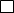     Kod ex    Kod ex    Kod ex    Kod exRodzaj odpadu ex    Zmiana statusu odpadów niebezpiecznych na odpady inne niż niebezpieczne    Zmiana statusu odpadów niebezpiecznych na odpady inne niż niebezpieczne    Zmiana statusu odpadów niebezpiecznych na odpady inne niż niebezpieczne    Zmiana statusu odpadów niebezpiecznych na odpady inne niż niebezpieczne    Zmiana statusu odpadów niebezpiecznych na odpady inne niż niebezpieczneRodzaj odpaduMasa odpadów [Mg]7)Masa odpadów [Mg]7)Masa odpadów [Mg]7)Masa odpadów [Mg]7)INFORMACJE DOTYCZĄCE TRANSPORTUINFORMACJE DOTYCZĄCE TRANSPORTUINFORMACJE DOTYCZĄCE TRANSPORTUINFORMACJE DOTYCZĄCE TRANSPORTUINFORMACJE DOTYCZĄCE TRANSPORTUINFORMACJE DOTYCZĄCE TRANSPORTUINFORMACJE DOTYCZĄCE TRANSPORTUINFORMACJE DOTYCZĄCE TRANSPORTUINFORMACJE DOTYCZĄCE TRANSPORTUINFORMACJE DOTYCZĄCE TRANSPORTUINFORMACJE DOTYCZĄCE TRANSPORTUNumer rejestracyjny środka transportu/Rodzaj środka transportu8)Numer rejestracyjny środka transportu/Rodzaj środka transportu8)Numer rejestracyjny środka transportu/Rodzaj środka transportu8)Numer rejestracyjny środka transportu/Rodzaj środka transportu8)Data rozpoczęcia transportu9)Data rozpoczęcia transportu9)Data rozpoczęcia transportu9)Godzina rozpoczęcia transportu10)Godzina rozpoczęcia transportu10)Godzina rozpoczęcia transportu10)Godzina rozpoczęcia transportu10)Faktyczna data rozpoczęcia transportu9)Faktyczna data rozpoczęcia transportu9)Faktyczna godzina rozpoczęcia transportu10)Faktyczna godzina rozpoczęcia transportu10)INFORMACJE O PRZEJĘCIU ODPADÓWINFORMACJE O PRZEJĘCIU ODPADÓWINFORMACJE O PRZEJĘCIU ODPADÓWINFORMACJE O PRZEJĘCIU ODPADÓWINFORMACJE O PRZEJĘCIU ODPADÓWINFORMACJE O PRZEJĘCIU ODPADÓWINFORMACJE O PRZEJĘCIU ODPADÓWINFORMACJE O PRZEJĘCIU ODPADÓWINFORMACJE O PRZEJĘCIU ODPADÓWINFORMACJE O PRZEJĘCIU ODPADÓWINFORMACJE O PRZEJĘCIU ODPADÓWMasa przejętych odpadów [Mg]7)Masa przejętych odpadów [Mg]7)Masa przejętych odpadów [Mg]7)Masa przejętych odpadów [Mg]7)Data potwierdzenia przejęcia odpadówData potwierdzenia przejęcia odpadówData potwierdzenia przejęcia odpadówData potwierdzenia przejęcia odpadówGodzina potwierdzenia przejęcia odpadówGodzina potwierdzenia przejęcia odpadówGodzina potwierdzenia przejęcia odpadówUwagiINFORMACJE O KARCIE PRZEKAZANIA ODPADÓWINFORMACJE O KARCIE PRZEKAZANIA ODPADÓWINFORMACJE O KARCIE PRZEKAZANIA ODPADÓWINFORMACJE O KARCIE PRZEKAZANIA ODPADÓWINFORMACJE O KARCIE PRZEKAZANIA ODPADÓWINFORMACJE O KARCIE PRZEKAZANIA ODPADÓWINFORMACJE O KARCIE PRZEKAZANIA ODPADÓWINFORMACJE O KARCIE PRZEKAZANIA ODPADÓWINFORMACJE O KARCIE PRZEKAZANIA ODPADÓWINFORMACJE O KARCIE PRZEKAZANIA ODPADÓWINFORMACJE O KARCIE PRZEKAZANIA ODPADÓWZatwierdzenie karty przekazania odpadówZatwierdzenie karty przekazania odpadówZatwierdzenie karty przekazania odpadówZatwierdzenie karty przekazania odpadówPotwierdzenie transportu odpadówPotwierdzenie transportu odpadówPotwierdzenie transportu odpadówPotwierdzenie transportu odpadówPotwierdzenie przejęcia odpadówPotwierdzenie przejęcia odpadówPotwierdzenie przejęcia odpadówImię i nazwisko osoby zatwierdzającej kartęImię i nazwisko osoby zatwierdzającej kartęImię i nazwisko osoby zatwierdzającej kartęImię i nazwisko osoby zatwierdzającej kartęImię i nazwisko osoby potwierdzającej transportImię i nazwisko osoby potwierdzającej transportImię i nazwisko osoby potwierdzającej transportImię i nazwisko osoby potwierdzającej transportImię i nazwisko osoby potwierdzającej przejęcie odpadówImię i nazwisko osoby potwierdzającej przejęcie odpadówImię i nazwisko osoby potwierdzającej przejęcie odpadówData9)Data9)Godzina10)Godzina10)Data9)Data9)Data9)Godzina10)Data9)Data9)Godzina10)INFORMACJE DODATKOWEINFORMACJE DODATKOWEINFORMACJE DODATKOWEINFORMACJE DODATKOWEINFORMACJE DODATKOWEINFORMACJE DODATKOWEINFORMACJE DODATKOWEINFORMACJE DODATKOWEINFORMACJE DODATKOWEINFORMACJE DODATKOWEINFORMACJE DODATKOWE